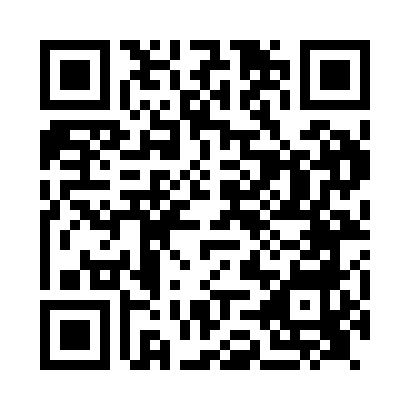 Prayer times for Crigglestone, West Yorkshire, UKWed 1 May 2024 - Fri 31 May 2024High Latitude Method: Angle Based RulePrayer Calculation Method: Islamic Society of North AmericaAsar Calculation Method: HanafiPrayer times provided by https://www.salahtimes.comDateDayFajrSunriseDhuhrAsrMaghribIsha1Wed3:225:301:036:138:3710:462Thu3:195:281:036:148:3910:493Fri3:155:261:036:158:4110:524Sat3:145:241:036:168:4310:535Sun3:135:221:036:178:4410:546Mon3:125:201:036:188:4610:557Tue3:115:181:036:198:4810:568Wed3:105:161:036:208:5010:569Thu3:095:151:036:218:5110:5710Fri3:085:131:036:228:5310:5811Sat3:075:111:036:238:5510:5912Sun3:065:091:026:248:5711:0013Mon3:055:081:026:258:5811:0114Tue3:045:061:026:269:0011:0115Wed3:045:041:036:279:0211:0216Thu3:035:031:036:289:0311:0317Fri3:025:011:036:299:0511:0418Sat3:015:001:036:309:0611:0519Sun3:014:581:036:319:0811:0620Mon3:004:571:036:329:1011:0621Tue2:594:551:036:339:1111:0722Wed2:594:541:036:349:1311:0823Thu2:584:531:036:359:1411:0924Fri2:574:511:036:359:1611:0925Sat2:574:501:036:369:1711:1026Sun2:564:491:036:379:1811:1127Mon2:564:481:036:389:2011:1228Tue2:554:471:036:399:2111:1229Wed2:554:451:046:399:2211:1330Thu2:544:441:046:409:2411:1431Fri2:544:441:046:419:2511:15